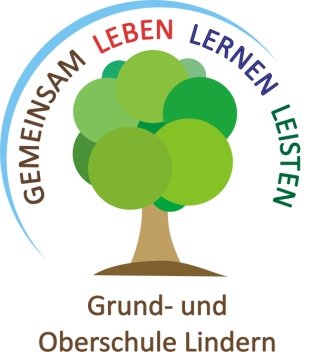 									Lindern, April 2021Auf zu neuen Ufern – Spannende Profile am NachmittagAb dem Schuljahr 2021/22 bietet die Oberschule Lindern für die Jahrgänge 5 – 7 drei spannende Profile im Rahmen des Ganztages an. Die Teilnahme ist freiwillig und bei Anmeldung für ein Jahr verpflichtend. Die Profile finden dienstags, mittwochs und donnerstags in der Zeit von 14.00 bis 15.30 Uhr statt. In der Mittagspause kann in der Mensa gegessen werden. Es können ein, zwei oder auch alle drei Profile gewählt werden.Mein Kind nimmt an folgendem/n Profil/en teil:Mein Kind nimmt an folgenden Tagen am Mittagessen in der Schule teil (nur möglich, wenn ein Profil gewählt wird):Jede Mahlzeit wird mit 3,20 € berechnet. Der Einzug erfolgt direkt über die Gemeinde Lindern. Ein Formblatt zur Erteilung eines Mandats zum Einzug von SEPA-Basis-Lastschriften ist der Anmeldung beigefügt (Download von der Homepage, nur notwendig bei Neuanmeldungen oder Kontoveränderungen). Sollte die Schülerin/der Schüler ausnahmsweise (Krankheit o.ä.) nicht am Mittagessen teilnehmen, so ist bis 09.15 Uhr im Büro der Schule Bescheid zu geben (telefonisch oder per e-mail: krank.meldung@schulelindern.net). Sollte die Abmeldung nicht rechtzeitig erfolgen, so ist auch für ein nicht in Anspruch genommenes Mittagessen zu zahlen. Diese Anmeldung gilt für das Schuljahr 2021/22. Abmeldungen sind nicht möglich.Name und Klasse der Schülerin/des Schülers: _______________________________, ______							Name, Vorname		         Klasse_______________________		______________________________________________Ort, Datum				Unterschrift der Erziehungsberechtigten (beide Elternteile)WochentagProfilTeilnahme (ankreuzen)Dienstag„Musik und darstellende Künste“- alles rund ums MusicalMittwoch„Spiel und Sport“ – Von Bundesliga bis Skifahren und YogaDonnerstag„Forschen und Entdecken“ – Die Welt der Bienen entdecken  Dienstag			  Mittwoch   		  DonnerstagAnmerkungen über Besonderheiten (Lebensmittelallergie, Lebensmittelunverträglichkeit, Krankheiten):